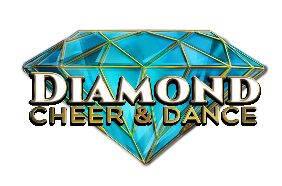 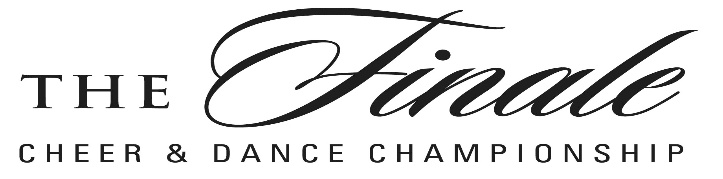  ALL STAR, HALF YEAR, & RECREATIONAL-LEVELS 1-6TUMBLINGDIVISION: ______________________________________________TEAM NAME: ____________________________________________JUDGE NUMBER: ____________	ALL STAR, HALF YEAR, & RECREATIONAL-LEVELS 1-6JUMPS, MOTIONS & DANCEDIVISION: _______________________________________________	TEAM NAME: _____________________________________________JUDGE NUMBER: ____________	ALL STAR, HALF YEAR, & RECREATIONAL-LEVEL 1STUNTS & PYRAMIDSDIVISION: _______________________________________________	TEAM NAME: _____________________________________________JUDGE NUMBER: ____________	ALL STAR, HALF YEAR, & RECREATIONAL-LEVELS 2-6STUNTS, TOSSES & PYRAMIDSDIVISION: _______________________________________________	TEAM NAME: _____________________________________________JUDGE NUMBER: ____________	CATEGORYSCORE RANGESCORECOMMENTSSTANDING TUMBLING DIFFICULTY7-10STANDING TUMBLING EXECUTION7-10RUNNING TUMBLING DIFFICULTY7-10RUNNING TUMBLING EXECUTION7-10TUMBLING FLOW/TRANSITIONS/FORMATIONS3-5OVERALL CHOREOGRAPHY/ SHOWMANSHIP3-5TOTALCATEGORYSCORE RANGESCORECOMMENTSJUMPSDIFFICULTY7-10JUMPSEXECUTION7-10MOTIONS/DANCE 7-10OVERALL ROUTINE FLOW/TRANSITIONS/FORMATIONS3-5OVERALL CHOREOGRAPHY/ SHOWMANSHIP3-5TOTALCATEGORYSCORERANGESCORECOMMENTSSTUNT DIFFICULTY7-10STUNT EXECUTION7-10PYRAMID DIFFICULTY7-10PYRAMID EXECUTION7-10BUILDING FLOW/TRANSITIONS/FORMATIONS3-5OVERALL CHOREOGRAPHY/ SHOWMANSHIP3-5TOTALCATEGORYSCORE RANGESCORECOMMENTSSTUNTS/TOSSES DIFFICULTY7-10STUNTS/TOSSES EXECUTION7-10PYRAMID DIFFICULTY7-10PYRAMID EXECUTION7-10ROUTINE FLOW/TRANSITIONS/FORMATIONS3-5OVERALL CHOREOGRAPGHY/SHOWMANSHIP3-5TOTAL